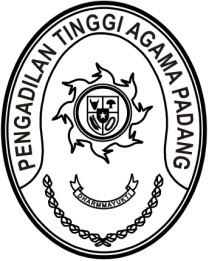 MAHKAMAH AGUNG REPUBLIK INDONESIADIREKTORAT JENDERAL BADAN PERADILAN AGAMAPENGADILAN TINGGI AGAMA PADANGJalan By Pass KM 24, Batipuh Panjang, Koto TangahKota Padang, Sumatera Barat 25171 www.pta-padang.go.id, admin@pta-padang.go.idSURAT PERNYATAAN MELAKSANAKAN TUGASNomor : Yang bertanda tangan dibawah ini :Nama	:	Dr. Drs. H. Pelmizar, M.H.I.NIP	:	195611121981031009Pangkat/Golongan	:	Pembina Utama (IV/e)Jabatan	:	Ketua Pengadilan Tinggi Agama PadangDengan ini menyatakan dengan sesungguhnya, bahwa :Nama	: Riswan, S.H.NIP	: 196601071993031001Pangkat/Golongan	: Pembina (IV/a)Jabatan	: Panitera Pengganti Pengadilan Tinggi Agama PadangYang diangkat berdasarkan Keputusan Ketua Mahkamah Agung Republik Indonesia Nomor 197/KMA/SK.KP4.1.3/X/2023 tanggal 2 Oktober 2023, terhitung mulai tanggal 
16 Oktober 2023 telah nyata melaksanakan tugas sebagai Panitera Pengganti Pengadilan Tinggi Agama Padang dan berdasarkan Peraturan Presiden Republik Indonesia Nomor 124 Tahun 2022 diberikan tunjangan jabatan sebesar Rp460.000 (empat ratus enam puluh ribu rupiah) terhitung mulai tanggal 1 November 2023..	Demikianlah Surat Pernyataan ini saya buat dengan sesungguhnya dengan mengingat sumpah jabatan/Pegawai Negeri Sipil dan apabila dikemudian hari isi surat pernyataan ini ternyata tidak benar, yang mengakibatkan kerugian terhadap Negara, maka saya bersedia menanggung kerugian tersebut.	Asli Surat Pernyataan ini disampaikan kepada Kepala Kantor Pelayanan Perbendaharaan Negara di Padang.	Padang, 16 Oktober 2023	Ketua,Dr. Drs. H. Pelmizar, M.H.I.NIP. 195611121981031009Tembusan :Plt. Sekretaris Mahkamah Agung RI c.q. Kepala Biro Kepegawaian;Plt. Direktur Jenderal Badan Peradilan Agama Mahkamah Agung RI;Pegawai yang bersangkutan.